Des athlètes Suédois		Henrik StensonIl s’appelle Henrik Stenson. Il est né le 5 avril 1976 à Göteborg en Suède. Il joue le foot et le badminton depuis il a douze ans. Il a commencé jouer le golf, quand il a douze ans. Quand il a quinze ans, il a déménagé à ”Bjärred à Skåne” en Suède. Il a joint ”Barsebäck GCC”. Il habite à Lake Nona à Florida en États-Unis. Il est un golfeur suédois. Il a commencé à jouer au golf professionnel en 1998 sur le Challenge Tour. Il est si loin le golfeur professionnel suédois masculin mieux classé.  Il est le cinquième le monde. Il a gagné beaucoup tournois et joué fantastique au grand tournoi. Il a gagné la médaille d’argent aux Jeux olympiques d’été de 2016. Il gagné ”The British Open” 2016. L’Open est le monde plus vieux golf tournoi. Henrik est le premier suédois qui a gagné ”The British Open”. Il a gagné la tour européenne dix fois, PGA-tour quatre fois, et le Challenge tour trois fois. Il a joué bon a le grand tournois. Il est arrivé à quatrième place partagé dans la US Open à 2014. Il a gagné plus que 20 millions d’euro. Il peut devenir joueur de l’année sur le PGA Tour. Il est l’un des six joueurs restants nominés pour les prestigieux prix.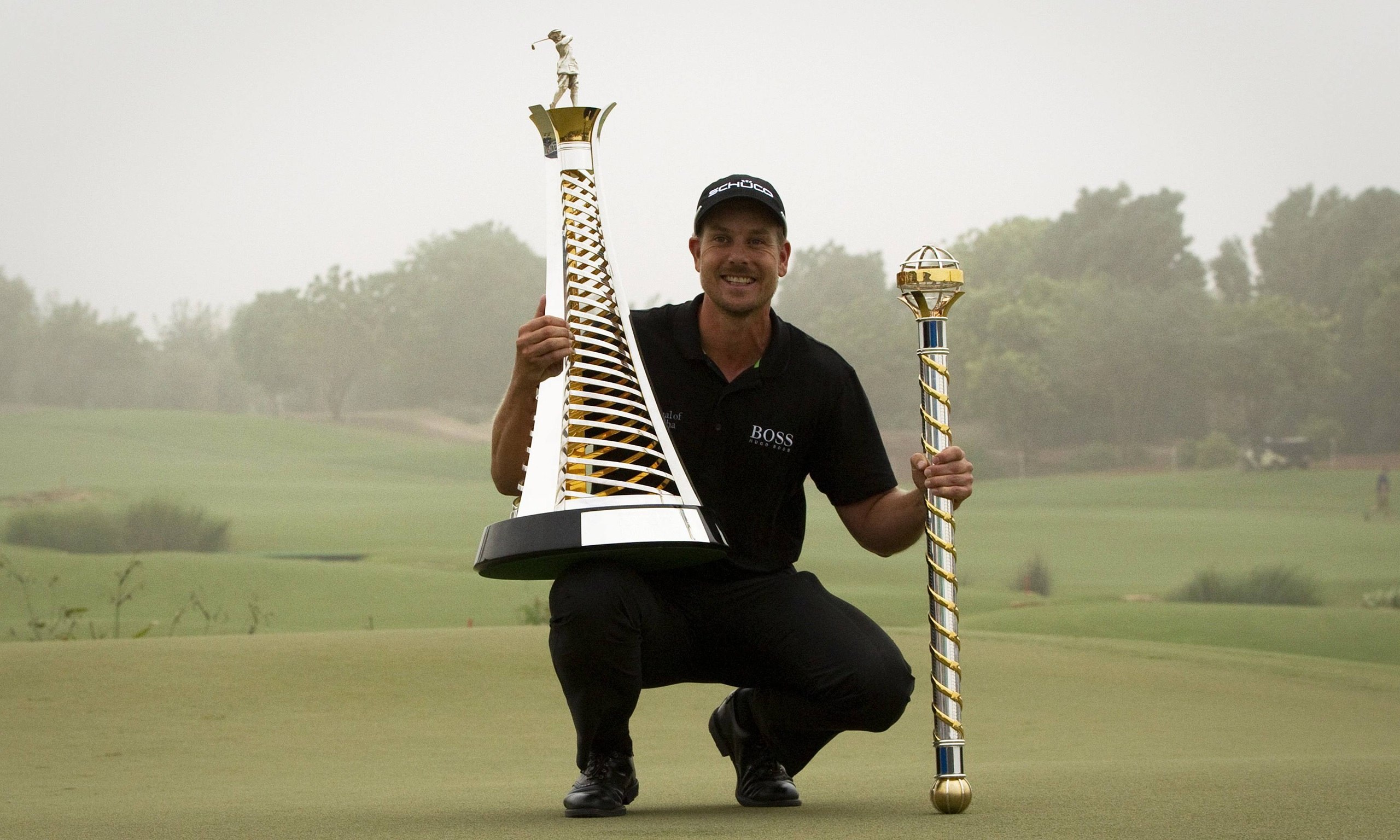 